XXV Международная конная выставка «Иппосфера» 8 - 12 ИЮНЯ 2023 года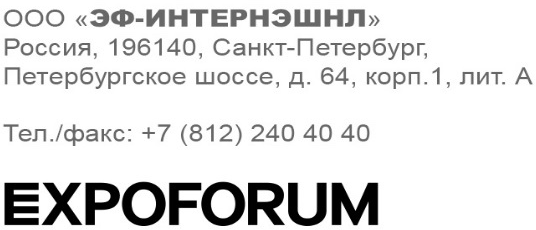 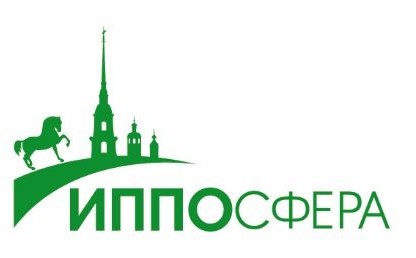 ЗАЯВКАЗаполненную заявку необходимо выслать не позднее 15 мая 2024 г. || для участников с лошадьми не позднее 31 мая 2024 г.Заполненную заявку НЕ распечатывать, присылать в электронном виде. От юр.лиц дополнительно нужен скан с печатью и подписью организации.1. ДЛЯ ЮРИДИЧЕСКИХ ЛИЦ1. ДЛЯ ЮРИДИЧЕСКИХ ЛИЦ1. ДЛЯ ЮРИДИЧЕСКИХ ЛИЦ1. ДЛЯ ЮРИДИЧЕСКИХ ЛИЦ1. ДЛЯ ЮРИДИЧЕСКИХ ЛИЦ1. ДЛЯ ЮРИДИЧЕСКИХ ЛИЦ1. ДЛЯ ЮРИДИЧЕСКИХ ЛИЦ1.1.Наименование компании:Наименование компании:Наименование компании:Наименование компании:Наименование компании:Наименование компании:1.2.Контактное лицо, телефон:Контактное лицо, телефон:Контактное лицо, телефон:Контактное лицо, телефон:Контактное лицо, телефон:Контактное лицо, телефон:1.3.Е-mail:Е-mail:Е-mail:Е-mail:Е-mail:Е-mail:1.4.Сайт:Сайт:Сайт:Сайт:Сайт:Сайт:1.5.Адрес (место нахождения):Адрес (место нахождения):Адрес (место нахождения):Адрес (место нахождения):Адрес (место нахождения):Адрес (место нахождения):1.6.ИНН:ИНН:Банк:Банк:Банк:Банк:1.7.КПП:КПП:БИК:БИК:БИК:БИК:1.8.Ген.директор/Директор (ФИО) :Ген.директор/Директор (ФИО) :Р/с:Р/с:Р/с:Р/с:1.9.Действует на основании Устава/Доверенности №	от	г.Действует на основании Устава/Доверенности №	от	г.К/с:К/с:К/с:К/с:2. ДЛЯ ФИЗИЧЕСКИХ ЛИЦ2. ДЛЯ ФИЗИЧЕСКИХ ЛИЦ2. ДЛЯ ФИЗИЧЕСКИХ ЛИЦ2. ДЛЯ ФИЗИЧЕСКИХ ЛИЦ2. ДЛЯ ФИЗИЧЕСКИХ ЛИЦ2. ДЛЯ ФИЗИЧЕСКИХ ЛИЦ2. ДЛЯ ФИЗИЧЕСКИХ ЛИЦ2.1.ФИО:ФИО:ФИО:ФИО:ФИО:ФИО:2.2.Е-mail:Е-mail:Е-mail:Е-mail:Е-mail:Е-mail:2.3.Телефон:Адрес:Адрес:Адрес:Адрес:Адрес:3. УЧАСТИЕ СО СТЕНДОМ (регистрационный взнос + стоимость аренды площади)3. УЧАСТИЕ СО СТЕНДОМ (регистрационный взнос + стоимость аренды площади)3. УЧАСТИЕ СО СТЕНДОМ (регистрационный взнос + стоимость аренды площади)3. УЧАСТИЕ СО СТЕНДОМ (регистрационный взнос + стоимость аренды площади)3. УЧАСТИЕ СО СТЕНДОМ (регистрационный взнос + стоимость аренды площади)3. УЧАСТИЕ СО СТЕНДОМ (регистрационный взнос + стоимость аренды площади)3. УЧАСТИЕ СО СТЕНДОМ (регистрационный взнос + стоимость аренды площади)РЕГИСТРАЦИОННЫЙ ВЗНОСРЕГИСТРАЦИОННЫЙ ВЗНОСРЕГИСТРАЦИОННЫЙ ВЗНОСЕдиницаизмеренияКол-воСтоимость,руб. (вкл. НДС 20%)3.1Регистрационный сбор (участник со стендом), включает в себя:Бейджи участников из расчета 1 бейдж/2 м.кв.;	• Рекламная кампания;1 пригласительный билет на фуршет;	• Пакет участника;Пригласительные билеты на выставку 5 шт;	• 1 Иппо-завтрак ежедневноРегистрационный сбор (участник со стендом), включает в себя:Бейджи участников из расчета 1 бейдж/2 м.кв.;	• Рекламная кампания;1 пригласительный билет на фуршет;	• Пакет участника;Пригласительные билеты на выставку 5 шт;	• 1 Иппо-завтрак ежедневноРегистрационный сбор (участник со стендом), включает в себя:Бейджи участников из расчета 1 бейдж/2 м.кв.;	• Рекламная кампания;1 пригласительный билет на фуршет;	• Пакет участника;Пригласительные билеты на выставку 5 шт;	• 1 Иппо-завтрак ежедневноучастник10,700АРЕНДА ПЛОЩАДИАРЕНДА ПЛОЩАДИАРЕНДА ПЛОЩАДИЕдиницаизмеренияКол-воСтоимость,руб. (вкл. НДС 20%)3.2Субаренда необорудованной площади, включает в себя:Организационные расходы;	• Уборка общей территории выставки (уборка стендов осущеставляетсяРасход э/энергии, потребляемой на стенде (розетка заказывается   самостоятельно);и оплачивается дополнительно)	• Общая охрана выставочной территории.Субаренда необорудованной площади, включает в себя:Организационные расходы;	• Уборка общей территории выставки (уборка стендов осущеставляетсяРасход э/энергии, потребляемой на стенде (розетка заказывается   самостоятельно);и оплачивается дополнительно)	• Общая охрана выставочной территории.Субаренда необорудованной площади, включает в себя:Организационные расходы;	• Уборка общей территории выставки (уборка стендов осущеставляетсяРасход э/энергии, потребляемой на стенде (розетка заказывается   самостоятельно);и оплачивается дополнительно)	• Общая охрана выставочной территории.кв. м.5,9003.3Субаренда оборудованной площади, включает в себя:Услуги по п. 3.2;	• Стандартный выставочный модуль (стеновые панели, фризовая панель,Фризовая надпись (10 знаков);	монтаж/демонтаж).Субаренда оборудованной площади, включает в себя:Услуги по п. 3.2;	• Стандартный выставочный модуль (стеновые панели, фризовая панель,Фризовая надпись (10 знаков);	монтаж/демонтаж).Субаренда оборудованной площади, включает в себя:Услуги по п. 3.2;	• Стандартный выставочный модуль (стеновые панели, фризовая панель,Фризовая надпись (10 знаков);	монтаж/демонтаж).кв. м.7,9003.4Субаренда открытой площади, включает в себя:Услуги по п. 3.2.Субаренда открытой площади, включает в себя:Услуги по п. 3.2.Субаренда открытой площади, включает в себя:Услуги по п. 3.2.кв. м.4,1003.5Субаренда выставочного места (формат ИппоАрт), включает в себя:Услуги по п. 3.2;	•Стеновая панель (1м*2,5м).Субаренда выставочного места (формат ИппоАрт), включает в себя:Услуги по п. 3.2;	•Стеновая панель (1м*2,5м).Субаренда выставочного места (формат ИппоАрт), включает в себя:Услуги по п. 3.2;	•Стеновая панель (1м*2,5м).пог. м.2,1003.6Субаренда выставочного места (формат ИппоФест), включает в себя:Услуги по п. 3.2;	•Рабочее место (1 стол, 2 стула).Субаренда выставочного места (формат ИппоФест), включает в себя:Услуги по п. 3.2;	•Рабочее место (1 стол, 2 стула).Субаренда выставочного места (формат ИппоФест), включает в себя:Услуги по п. 3.2;	•Рабочее место (1 стол, 2 стула).кв. м.3,1004. УЧАСТИЕ С ЛОШАДЬЮ (регистрационный взнос + аренда денника)4. УЧАСТИЕ С ЛОШАДЬЮ (регистрационный взнос + аренда денника)4. УЧАСТИЕ С ЛОШАДЬЮ (регистрационный взнос + аренда денника)4. УЧАСТИЕ С ЛОШАДЬЮ (регистрационный взнос + аренда денника)4. УЧАСТИЕ С ЛОШАДЬЮ (регистрационный взнос + аренда денника)4. УЧАСТИЕ С ЛОШАДЬЮ (регистрационный взнос + аренда денника)4. УЧАСТИЕ С ЛОШАДЬЮ (регистрационный взнос + аренда денника)РЕГИСТРАЦИОННЫЙ ВЗНОСРЕГИСТРАЦИОННЫЙ ВЗНОСРЕГИСТРАЦИОННЫЙ ВЗНОСЕдиницаизмеренияКол-воСтоимость,руб. (вкл. НДС 20%)4.1Регистрационный сбор (лошадь, участник ринга), включает в себя:Регистрация лошади на выставке;	• Организация работы судей и технического комитета;Пакет участника;	• Наградная продукция.Регистрационный сбор (лошадь, участник ринга), включает в себя:Регистрация лошади на выставке;	• Организация работы судей и технического комитета;Пакет участника;	• Наградная продукция.Регистрационный сбор (лошадь, участник ринга), включает в себя:Регистрация лошади на выставке;	• Организация работы судей и технического комитета;Пакет участника;	• Наградная продукция.участник3,1504.2Регистрационный сбор (лошадь, участник испытаний шпрингартен), включает в себя:Регистрация лошади на испытания;	• Организация работы судей.Регистрационный сбор (лошадь, участник испытаний шпрингартен), включает в себя:Регистрация лошади на испытания;	• Организация работы судей.Регистрационный сбор (лошадь, участник испытаний шпрингартен), включает в себя:Регистрация лошади на испытания;	• Организация работы судей.участник2,400АРЕНДА ДЕННИКОВАРЕНДА ДЕННИКОВАРЕНДА ДЕННИКОВЕдиницаизмеренияКол-воСтоимость,руб. (вкл. НДС 18%)4.3Аренда денника на весь период, включает в себя:Расходы на организацию конюшни, дежурный персонал конюшни, опилкиАренда денника на весь период, включает в себя:Расходы на организацию конюшни, дежурный персонал конюшни, опилкиАренда денника на весь период, включает в себя:Расходы на организацию конюшни, дежурный персонал конюшни, опилкишт.9,8004.4Аренда денника на 24 часа, включает в себя:Услуги по п. 4.3.Аренда денника на 24 часа, включает в себя:Услуги по п. 4.3.Аренда денника на 24 часа, включает в себя:Услуги по п. 4.3.шт.5,1504.5Аренда денника на 12 часов, включает в себя:Услуги по п. 4.3.Аренда денника на 12 часов, включает в себя:Услуги по п. 4.3.Аренда денника на 12 часов, включает в себя:Услуги по п. 4.3.шт.3,7504.6Участие в мероприятие на манеже «с колес» - приезд лошади только на время соревнований/чемпионата.Организационные расходыУчастие в мероприятие на манеже «с колес» - приезд лошади только на время соревнований/чемпионата.Организационные расходыУчастие в мероприятие на манеже «с колес» - приезд лошади только на время соревнований/чемпионата.Организационные расходыучастник2,2504.7Клининг денника (однократно)Клининг денника (однократно)Клининг денника (однократно)услуга2,3005. ДОПОЛНИТЕЛЬНЫЕ УСЛУГИ5. ДОПОЛНИТЕЛЬНЫЕ УСЛУГИ5. ДОПОЛНИТЕЛЬНЫЕ УСЛУГИ5. ДОПОЛНИТЕЛЬНЫЕ УСЛУГИ5. ДОПОЛНИТЕЛЬНЫЕ УСЛУГИ5. ДОПОЛНИТЕЛЬНЫЕ УСЛУГИ5. ДОПОЛНИТЕЛЬНЫЕ УСЛУГИ5.1Заочное участие в выставке, включает в себя:Размещение информации об участнике на официальном сайте	• Размещение печатных материалов участника на территории выставки выставки, в электронном каталоге, рекламная кампания в соц.	(флаеры, баннер, ролл-ап).сетях;Заочное участие в выставке, включает в себя:Размещение информации об участнике на официальном сайте	• Размещение печатных материалов участника на территории выставки выставки, в электронном каталоге, рекламная кампания в соц.	(флаеры, баннер, ролл-ап).сетях;Заочное участие в выставке, включает в себя:Размещение информации об участнике на официальном сайте	• Размещение печатных материалов участника на территории выставки выставки, в электронном каталоге, рекламная кампания в соц.	(флаеры, баннер, ролл-ап).сетях;участник24,5005.2Размещение рекламного баннера на бортах манежа, высота 1м.Размещение рекламного баннера на бортах манежа, высота 1м.Размещение рекламного баннера на бортах манежа, высота 1м.1 пог. м.9,6505.3Размещение логотипа организации на электронном билетеРазмещение логотипа организации на электронном билетеРазмещение логотипа организации на электронном билетешт.32,0005.4Размещение логотипа на бэйджах участников выставки (категория специалист)Размещение логотипа на бэйджах участников выставки (категория специалист)Размещение логотипа на бэйджах участников выставки (категория специалист)шт.8,3005.5Размещение логотипа на баннере (навигационные указатели, не менее 4 размещений)Размещение логотипа на баннере (навигационные указатели, не менее 4 размещений)Размещение логотипа на баннере (навигационные указатели, не менее 4 размещений)шт.8,8005.6Презентация компании-участника ведущим на манежеПрезентация компании-участника ведущим на манежеПрезентация компании-участника ведущим на манежеуслуга1,5005.7Разрешение на работу промоутера (только для компаний-участников), территория выставки, 1 день.услуга3,8005.8Вкладка рекламных материалов в пакеты участниковуслуга5,5005.9Дополнительный пригласительный на фуршетшт.3,7505.9Дополнительный Иппо-завтрак (каждое утро - кофе и круассан)услуга2,100ИТОГОИТОГОИТОГОИТОГО06. СОГЛАСИЕ УЧАСТНИКА6. СОГЛАСИЕ УЧАСТНИКА6. СОГЛАСИЕ УЧАСТНИКА6. СОГЛАСИЕ УЧАСТНИКА6. СОГЛАСИЕ УЧАСТНИКАНастоящим Участник подтверждает свое участие в выставке «ИППОСФЕРА 2024» и принимает на себя обязательство полностью оплатить данное участие.Участник с лошадью признает и обязуется выполнять все положения «Правил техники безопасности для владельцев лошадей» и «Положения о проведении ринг-выставки лошадей», размещенные на сайте: https://horses.expoforum.ru/ru/polozhenie-ob-uchastii-v-porodnyh-chempionatah/При подаче заявки на участие со стендом после 15.05.2024 г. наценка на все услуги 100%. Участник (организация) 		«	»	2024 г. Должность, ФИО, подписьМ.П.КОНТАКТЫ:Лаура Мигел	ln.migel@expoforum.ru	+7 (812) 240 40 40 доб. 2401Марина Цветкова	mv.tsvetkova@expoforum.ru	+7 (812) 240 40 40 доб. 2212Настоящим Участник подтверждает свое участие в выставке «ИППОСФЕРА 2024» и принимает на себя обязательство полностью оплатить данное участие.Участник с лошадью признает и обязуется выполнять все положения «Правил техники безопасности для владельцев лошадей» и «Положения о проведении ринг-выставки лошадей», размещенные на сайте: https://horses.expoforum.ru/ru/polozhenie-ob-uchastii-v-porodnyh-chempionatah/При подаче заявки на участие со стендом после 15.05.2024 г. наценка на все услуги 100%. Участник (организация) 		«	»	2024 г. Должность, ФИО, подписьМ.П.КОНТАКТЫ:Лаура Мигел	ln.migel@expoforum.ru	+7 (812) 240 40 40 доб. 2401Марина Цветкова	mv.tsvetkova@expoforum.ru	+7 (812) 240 40 40 доб. 2212Настоящим Участник подтверждает свое участие в выставке «ИППОСФЕРА 2024» и принимает на себя обязательство полностью оплатить данное участие.Участник с лошадью признает и обязуется выполнять все положения «Правил техники безопасности для владельцев лошадей» и «Положения о проведении ринг-выставки лошадей», размещенные на сайте: https://horses.expoforum.ru/ru/polozhenie-ob-uchastii-v-porodnyh-chempionatah/При подаче заявки на участие со стендом после 15.05.2024 г. наценка на все услуги 100%. Участник (организация) 		«	»	2024 г. Должность, ФИО, подписьМ.П.КОНТАКТЫ:Лаура Мигел	ln.migel@expoforum.ru	+7 (812) 240 40 40 доб. 2401Марина Цветкова	mv.tsvetkova@expoforum.ru	+7 (812) 240 40 40 доб. 2212Настоящим Участник подтверждает свое участие в выставке «ИППОСФЕРА 2024» и принимает на себя обязательство полностью оплатить данное участие.Участник с лошадью признает и обязуется выполнять все положения «Правил техники безопасности для владельцев лошадей» и «Положения о проведении ринг-выставки лошадей», размещенные на сайте: https://horses.expoforum.ru/ru/polozhenie-ob-uchastii-v-porodnyh-chempionatah/При подаче заявки на участие со стендом после 15.05.2024 г. наценка на все услуги 100%. Участник (организация) 		«	»	2024 г. Должность, ФИО, подписьМ.П.КОНТАКТЫ:Лаура Мигел	ln.migel@expoforum.ru	+7 (812) 240 40 40 доб. 2401Марина Цветкова	mv.tsvetkova@expoforum.ru	+7 (812) 240 40 40 доб. 2212Настоящим Участник подтверждает свое участие в выставке «ИППОСФЕРА 2024» и принимает на себя обязательство полностью оплатить данное участие.Участник с лошадью признает и обязуется выполнять все положения «Правил техники безопасности для владельцев лошадей» и «Положения о проведении ринг-выставки лошадей», размещенные на сайте: https://horses.expoforum.ru/ru/polozhenie-ob-uchastii-v-porodnyh-chempionatah/При подаче заявки на участие со стендом после 15.05.2024 г. наценка на все услуги 100%. Участник (организация) 		«	»	2024 г. Должность, ФИО, подписьМ.П.КОНТАКТЫ:Лаура Мигел	ln.migel@expoforum.ru	+7 (812) 240 40 40 доб. 2401Марина Цветкова	mv.tsvetkova@expoforum.ru	+7 (812) 240 40 40 доб. 2212